О спикере и формате:Динамичная модерация – спикер находится в живом диалоге с участниками «Реалити» - Спикер со сцены звонит в компании и клиентом с 2-мя задачами: 1. Разбор ОП заказчика/конкурента. 2. Живой звонок/WA клиенту.  «Разборы» - Владимир приглашает на сцену участников и делает личный разбор: от продаж до мышления, проводя общую нить сути мастер-класса.«Практика и внедрение» - Задания выполняются участниками в группах и парах. Человек запоминает 90% того, что сделал сам. И 30% увиденного. Летающая презентация формата PreziОпыт выступлений: 23 страны, 143 города.Путь: с рядового менеджера по продажам до самого известного бизнес-тренера в направлении в РФОбразование: экономическое, юридическое, управление персоналомАвтор 14 книг, 2 из них финалисты на ПЭФ.Реальный предприниматель с 2007 года: YaKuba|Масштабирование продажTom Hunt| Кадровое агентствоДзен Недвижимость| Новостройки в Москве,  Лидер Кидс |Детский сад 850 м2. Построен в 2015 Признание: четырежды признан бизнес-тренером года по результатам года.Музыка: автор 9 мотивационных песен. ПРОДОЛЖИТЕЛЬНОСТЬ: Стандарт: 1 либо 2 дня (10.00 – 18.00) Сокращенно: от 1 часа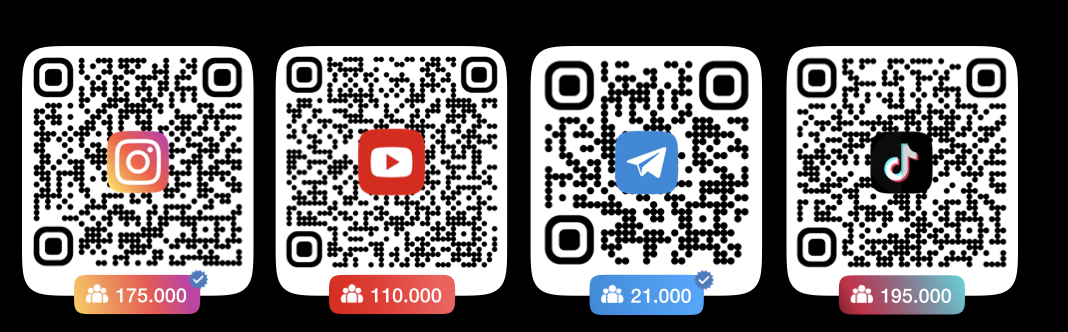 Программа: НЕСТАНДАРТНЫЕ ПОДХОДЫ В ПОИСКЕ КАНДИДАТОВ.6 источников создания потока кандидатов. Как размещать посты вакансий на ТОП-5 рабочих сайтах. Как повысить эффективность hh? Альтернативные источники при поиске кандидатов.
ТОП-ХЕДХАНТИНГ И ПРЯМОЙ ПОИСК РЕДКИХ СПЕЦИАЛИСТОВГде искать людей на редкие специальности. Executive Search. Как переманить нужного кандидата? Хантинг звёзд из других компаний.
РЕКРУТИНГ ПО-НОВОМУ В СОЦИАЛЬНЫХ СЕТЯХ
ТОП-3 социальные сети. 2 классических подхода по привлечению кандидатов. Содержание постов. РЕАЛИТИ-ЗВОНКИ.Реалити-звонок из зала кандидату либо компанию, где могут работать достойные специалисты (выбор участников в зале). Переговоры, интервью и мотивация кандидата.НЕУБЕЖДЕННЫЕ, ИЛИ КАК РАБОТАТЬ С ВОЗРАЖЕНИЯМИ
Способы реагирования на типичные возражения. Как формулировать вопросы. Редкие фишки. 5 правил общения с пассивными кандидатами. Разговор закончен, но…ПРОДАЖА ВАКАНСИИ Универсальные подходы к «покупке» кандидата. Изучение мотивации кандидата. 4 шага «прогибания» кандидата на деньги.ИНТЕРВЬЮ МАССОВЫХ И ТОП-ДОЛЖНОСТЕЙ
Оценка кандидата за 12 минут. Интервью. 5 этапов. Новый формат телефонного интервью. Собеседование по компетенциям. «Драйв-интервью». Интервью в стиле «Разговор ни о чем».